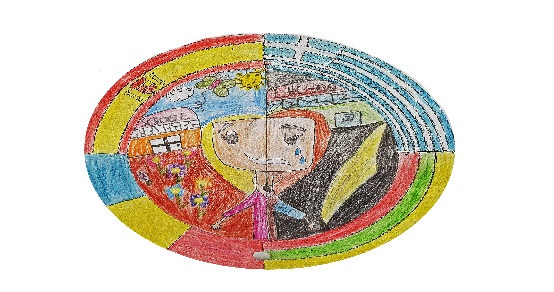 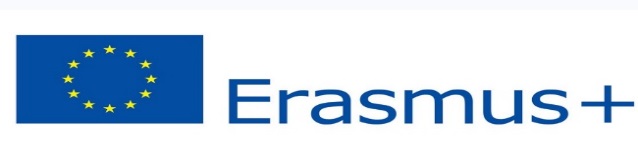 Name_______________________Date :................................................ QUESTIONNAIRE FOR TEACHERSIn order to achieve school success, the student must benefit from a school. To help us identify the causes of school failure, please answer the following questions honestly.1. What is the motivation for assuming the role of teacher you have?2. What do you call your school failure?3. What, in your opinion, are the causes of school failure?4. To what extent does the motivation for certain objects correspond to the student's ability?5. What are the relationships between you and your students?6. What do you discuss with the teachers who teach in your class?7. Evaluate your students objectively. What are the effects of under / over student appreciation? 8. What does a lazy student mean to you? 9. What difficulties do students face in preparing homework in your subject? 10. What are the means of stimulation or punishment that you use and what effects do they have on students? 11. What impressed you most about the visits you made to the students' homes? 12. What do you think about the effectiveness of pedagogical consultations for parents? 13. What solutions can you name for preventing and / or reducing school failure?